        2022 DURYEA HILLCLIMB           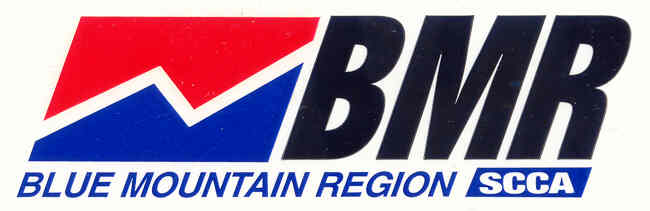 August 20-21, 2022Pennsylvania Hillclimb Association Championship Series EventHosted by:  Blue Mountain Region SCCAPO BOX 13641         Reading, PA 19612(Registration will open 7/17/2022 and will be on-line Entry Only through Motorsportreg.com )SANCTION #                           Held under the SCCA Time Trials/Hillclimb Rules and PHA Supplementary RulesEntry Fee:  $255
Early-Bird Entry Fee: $230 before  July 31, 2022 NO REFUNDS AFTER AUGUST 15EVENT OFFICIALSEVENT CHAIRMAN -----------------------------------------------------------------------	RICH ROCKCHIEF OF TIMING & SCORING ------------------------------------------------------	STEVE LEWISCHIEF STEWARD -------------------------------------------------------------------------	TREVOR FILIPOWICZCHIEF SAFETY STEWARD -------------------------------------------------------------	DAVE MERRITTCHIEF TECH INSPECTORS --------------------------------------------------------------	GEORGE WITMAN/MIKE ROBINSONCHIEF DRIVER INSTRUCTORS --------------------------------------------------------	MIKE ROBINSON/JASON FRALEYREGISTRAR ---------------------------------------------------------------------------------	NANCY LEWISSCHEDULE OF EVENTSRUN GROUPS: (subject to change- any changes will be announced at the Driver’s Meeting) 
GROUP  1: STREET PREPARED, STREET MOD, TOURING, IMPROVED TOURING, AMERICAN SEDAN, SPEC MIATA, VINTAGE, HISTORIC, RALLY, SE 
GROUP 2: SPORTS RACER, P-1, P-2 SPEC RACER, SPECIALS, SOLO V, ALL FORMULA CARS, GT, PRODUCTION, SUPER PRODUCTION, SUPER TOURING, ME

The event Stewards reserve the right to alter the published schedule of events as well as reject any entry for good and sufficient reason.2022 Pennsylvania Hillclimb Association Championship Series EventPHA SUPPLEMENTARY REGULATIONS ARE AT: ____pahillclimb.org/rules_____________________Duryea Hillclimb – SCCA Hillclimb
August 20-21, 2022Sanction # ________________Organized by Blue Mountain Region SCCARegistration will be On-Line only through Motorsportreg.comChief Steward – Trevor Filipowicz      	Chief Registrar – Nancy LewisThis event is scheduled as a two day event; all cars will compete both days. A driver unable to compete on either day forfeits all timed runs offered for that day. A driver showing up for registration and tech inspection after timed runs have started forfeits any missed runs. This event is run under the SCCA Time Trials/Hillclimb Rules (TTR) and the PHA Supplemental RulesAPPLICATION: On-line entry must be filled in completely and submitted with payment. Entries will be accepted on a first come first served basis. No Refunds after August 15th, 2022. Each driver must submit a separate application. Two drivers per car will be permitted. If there are any questions or special requests, contact the Organizer whose name and telephone number are listed on the event schedule.ENTRY LIMITS: The first 100 entries will be firm entries. WITHDRAWALS-CANCELLATIONS:     No Refund will be made for cancellations after August 15, 2022NOVICES:  If you are a novice, and do not have your SCCA membership, please obtain your membership two weeks prior to the event.    Go to the SCCA website ( SCCA.org ),  Click on Member Benefits and then click on JOIN TODAY.DURYEA HILLCLIMB STAND-BY (wait-list) REGULATIONSThe Duryea Hillclimb is capped at 100 entries.A confirmed entry is an entry paid in full. No refunds will be made after August 15Once the 100 entry cap has been reached with the on-line registrations, a Wait-List will be initiated. If there are cancellations, the first person on the wait-list will be contacted to confirm that they are still interested to participate. If so, they will be removed from wait-list and placed as a confirmed entry. If additional cancellations occur, the wait-list drivers will be notified in order.
SCCA Memberships and Time Trial licenses / NOVICE LICENSESAll Participants must have a valid SCCA membership, Hillclimb License, Time Trial License or valid competition licenseSCCA Memberships will be available at Friday night registration ONLY.    While you can do this at Friday registration, it is highly recommended you obtain this from SCCA two weeks prior to the event.SCCA membership through Blue Mountain Region is $85.00.The SCCA does not accept cash. You may pay by credit card (Visa or Master Card), or check / Money Order made payable to ‘SCCA’.     BMR can not accept cash for SCCA membership and licenses.Online registration will open on 7/17/2022   DURYEA HILLCLIMB     #____________SCCA TIME TRIALS DRIVER FITNESS GUIDELINESSCCA Time Trials Drivers should be able to participate in competition in a car at high speeds for extended periods of time. This form is a guide and tool for you to determine if you are medically qualified to participate in a Time Trials event. Failure to be able to deal with the stresses of automobile competition may jeopardize the driver or others while attending a competitive event. Drivers entering an SCCA Time Trials Event should be able to handle the physical and mental demands below for the length of a session for each session of an event.The functional suggested requirements of a driver in a competition automobile are:1. Ability to rapidly operate acceleration, braking, and steering mechanisms/systems.2. Vision: distant vision correctable to 20/40 each eye, ability to distinguish basic colors, and peripheral vision to 70 degrees in the horizontal median for each eye.3. Should have minimal chance of sudden incapacitation from any disease process.4. Ability for rapid mental activity, problem solving, and decision-making.5. Ability to maintain an aerobic level heart rate for more than 20 minutes.The environment the driver may operate in is:1. Temperature extremes from 0 degrees (F) to 120 degrees (F) for long periods of time.2. Smoke, fumes, vapor, caustic chemicals, and dust.3. Loud noise and vibration.4. Increased potential for exposure to fire.I have read the requirements on this page and certify that I have the ability to handle the physical and mental demands of competition for the length of a session for each session of the event.Driver/Entrant print name(s) ______________________________________    SCCA#:   ____________________  Driver/Entrant signature(s)    ______________________________________    Date:     _______________________Friday, August 195:00 – 8:00 PMRegistration and Tech Inspection at the FIRE TOWER on top of the mountain
***NOVICES:  Mandatory registration and Tech InspectionSaturday, August 207:00 AM – 12:00PMRegistration – Vendor Area along Pit Road.
Tech Inspection at Pit Spaces8:00 AM SharpMANDATORY:  All Novices bring cars to the Start Line and be fully dressed in race gear.  Prepare for Novice Meeting and group tour of course8:30 AM SharpMandatory Driver’s Meeting at the Start Line. Roll Call may be taken8:45-9:30 AMHill open for novice touring/familiarization run9:30 AM – 4:30 PM (?)Timed Runs – as many as conditions and time allows.  Lunch break approximately at noonPARTY – 6 PM 
approximatelyParty at Fire Tower after Saturday runs. Sunday, August 218:30 AM SharpMandatory Driver’s Meeting at Start Line9:00 AM – 4:30 PM (?)Timed Runs – as many as conditions and time allows.  Lunch break approximately at noon5:00 approximatelyAwards presentations at Tower after hill clean-up is complete